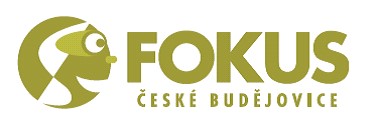 PROGRAM DENNÍCH AKTIVIT -KVĚTEN 2018-  Úterý 1.5.                                  Státní svátek- zavřeno              9:00 – 12:00                  	  Středa 2.5.	                                Zahradní terapie/ Turnaj ping pong                   9:00 – 12:00 	  Čtvrtek 3.5. 	                              Ranní jóga / Dobrý hrnec – Kuře na paprice s těstovinami9:00 – 12:00 	 …  Úterý 8.5.   	      Státní svátek- zavřeno 9:00 – 12:00                  Středa 9.5.                                 Zahradní terapie / Kafemlének    9:00 – 12:00 	 Čtvrtek 10.5. 	                        Výlet na Křížový vrch ČK- sraz v 9.00 hod. ve Fokusu  …  Úterý 15.5.                               Angličtina / Zahradní terapie9:00 – 12:00 	 	 Středa 16.5.                             Turnaj v šipkách9:00 – 12:00 	 Čtvrtek 17.5.                           Ranní jóga / Dobrý hrnec- Krůtí ala Soňa s rýží9:00 – 12:00 …  Úterý 22.5. 	                                Angličtina / Zahradní terapie9:00 – 12:00 	 	 Středa 23.5. 	                              Přednáška o zdravé výživě s Danielou / Příprava zdravého pokrmu9:00 – 12:00 Čtvrtek 24.5.                              Ranní jóga / Dobrý hrnec – Smažený květák s bramborem  …  Úterý 29.5. 	                                Exkurze do Českého rozhlasu České Budějovice, začátek v 10.00 hod. Odjezd z ČK v 8.00 hod.9:00 – 12:00 	 	 Středa 30.5.                               Zahradní terapie9:00 – 12:00  Čtvrtek 31.5.                              Ranní jóga / Dobrý hrnec – Lívance s jahodami a zakysanou smetanou 	 	 	 	 	… 